CÔNG TY TNHH SX&XNK THÉP ĐẠI NAM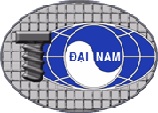 Địa chỉ: 36 Đường S5, P Tây Thạnh, Q Tân PhúLiên hệ : 0946.939.439 – (028) 381.58.939Email: inoxdainam.sp@gmail.comBẢNG BÁO GIÁ T12/2018Ghi chú :Giá chưa bao gồm thuế VAT 10%Hàng nhập 100% có CO, CQ đầy đủGiá trên là giá bán lẻ quý khách lấy số lượng lớn vui lòng liên hệ Hotline : 0946.939.439 để có giá tốt nhất!Loại hàngQuy cách (mm)ĐVTĐơn giá(VNĐ)Vít tự khoan đầu trònInox 4104.2x13Con400Vít tự khoan đầu trònInox 4104.2x16Con420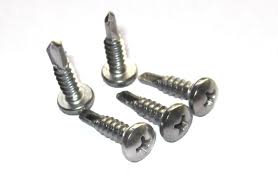 4.2x19Con4304.2x25Con4704.2x32Con5104.2x45Con5604.8x13Con4704.8x16Con4804.8x19Con5004.8x25Con5504.8x32Con6004.8x38Con6204.8x50Con620Vít tự khoan đầu trònInox 3044.2x13Con580Vít tự khoan đầu trònInox 3044.2x16Con630Vít tự khoan đầu trònInox 3044.2x19Con670Vít tự khoan đầu trònInox 3044.2x25Con730Vít tự khoan đầu dù-Inox 4104.2x13Con430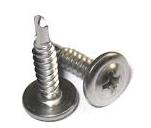 4.2x16Con4504.2x19Con5504.2x25Con5804.2x32Con6404.2x38Con6804.2x50Con730Vít tự khoan đầu dù-Inox 3044.2x13Con6904.2x16Con7204.2x19Con7604.2x25Con8204.2x32Con9004.2x38Con980Loại hàngQuy cách (mm)ĐVTĐơn giá(VNĐ)Vít tự khoan lục giác- Inox 4104.8x16Con500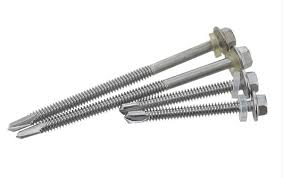 4.8x19Con5204.8x25Con5504.8x32Con5904.8x38Con6204.8x50Con6705.5x19Con6005.5x25Con6605.5x32Con7005.5x38Con7505.5x45Con8305.5x50Con9505.5x63Con11505.5x75Con1320Vít tự khoan đầu bằng Inox 4103.5x16Con460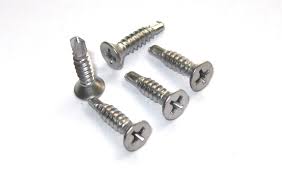 3.5x19Con4903.5x25Con5104.2x13Con3804.2x16Con3904.2x19Con4104.2x25Con4704.2x32Con4804.2x38Con5204.2x50Con6004.8x13Con4304.8x16Con4404.8x19Con4604.8x25Con5104.8x32Con5504.8x38Con5904.8x50Con680Vít tự khoan đầu bằng Inox 3044.2x13Con5404.2x16Con6004.2x19Con6404.2x25Con7004.2x32Con7504.2x38Con770Loại hàngQuy cách (mm)ĐVTĐơn giá(VNĐ)Vít nhọn đầu bằng Inox 2014x13Con310Vít nhọn đầu bằng Inox 2014x16Con320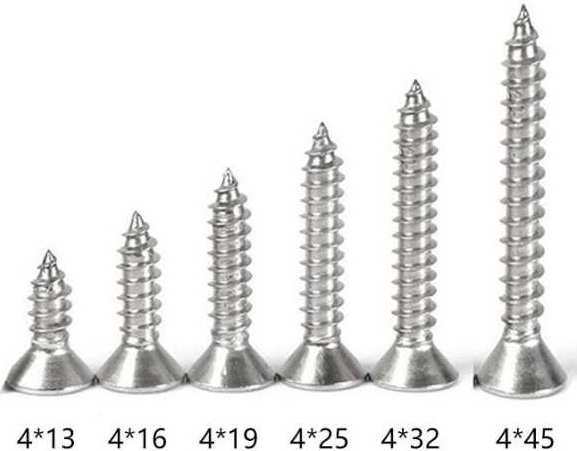 4x19Con3304x25Con3704x32Con4104x35Con4404x45Con4705x50Con7205x70Con800Vít nhọn đầu bằng Inox 3044x30Con570Vít nhọn đầu bằng Inox 3044x40Con6305x25Con6405x50Con9705x70Con1150Vít nhọn đầu tròn Inox 2014.2x13Con390Vít nhọn đầu tròn Inox 2014.2x16Con400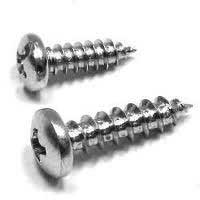 4.2x19Con4204.2x25Con4604.2x32Con5404.2x40Con5704.2x50Con6504x20Con3604x35Con4505x20Con470Vít nhọn đầu tròn Inox 3044x20Con480Vít nhọn đầu tròn Inox 3044.2x20Con5304.2x50Con8905x20Con650Tắc kê Inox 3046x60Bộ4400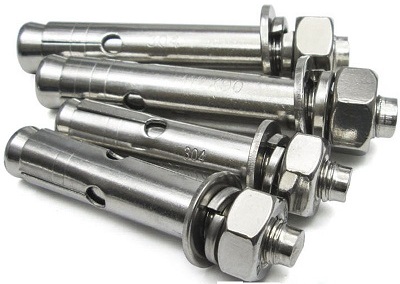 6x80Bộ49508x60Bộ56508x80Bộ63008x100Bộ730010x80Bộ890010x100Bộ1060012x100Bộ1900012x120Bộ22000Loại hàngQuy cách (mm)ĐVTĐơn giá(VNĐ)Tắc kê Inox 2016x60Bộ3500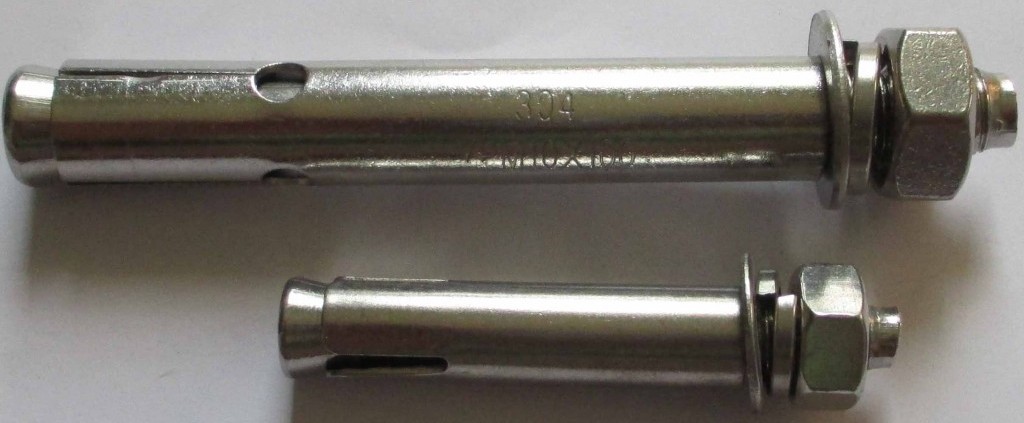 6x80Bộ40008x60Bộ50008x80Bộ55008x100Bộ620010x80Bộ750010x100Bộ850010x120Bộ980012x80Bộ1200012x100Bộ1400012x120Bộ1650016x100Bộ2900016x120Bộ32000Lưới Inox 304Có nhiều chủng loại Quý kháchVui lòng liên hệ Hotline : 0946.939.439 (Zalo,viber)kgBulong Inox 304Có nhiều chủng loại Quý kháchVui lòng liên hệ Hotline : 0946.939.439 (Zalo,viber)kgỐc Inox 304Có nhiều chủng loại Quý kháchVui lòng liên hệ Hotline : 0946.939.439 (Zalo,viber)kgDây Inox 304Có nhiều chủng loại Quý kháchVui lòng liên hệ Hotline : 0946.939.439 (Zalo,viber)kgDây xích Inox 304Có nhiều chủng loại Quý kháchVui lòng liên hệ Hotline : 0946.939.439 (Zalo,viber)kgDây cáp Inox 304Có nhiều chủng loại Quý kháchVui lòng liên hệ Hotline : 0946.939.439 (Zalo,viber)kgCó nhiều chủng loại Quý kháchVui lòng liên hệ Hotline : 0946.939.439 (Zalo,viber)kgCó nhiều chủng loại Quý kháchVui lòng liên hệ Hotline : 0946.939.439 (Zalo,viber)kgCó nhiều chủng loại Quý kháchVui lòng liên hệ Hotline : 0946.939.439 (Zalo,viber)kgCó nhiều chủng loại Quý kháchVui lòng liên hệ Hotline : 0946.939.439 (Zalo,viber)kgCó nhiều chủng loại Quý kháchVui lòng liên hệ Hotline : 0946.939.439 (Zalo,viber)kg